Reference: A4628440Gould Street Upgrade Works Design Concept Project<First Owner Name> <&> <Second Owner Name><Address><Suburb.State>Monday 14 February, 2022<Name>, COMMUNITY ENGAGEMENT – GOULD STREET CONCEPT DESIGN CONSULTATIONYou may be aware that the road and street infrastructure within the Gould Street precinct is ageing and therefore will require upgrades in the future. Concerns raised with Council relate to the street’s current condition, and what the future streetscape will look like, taking into consideration drainage, paths, kerb & channel and traffic.In October 2021, we asked for your feedback on the revised design concept plan on Gould Street. Thank you to those people that provided feedback, it has helped us create the final draft Concept Plan. You can view the Community feedback and Council response report on the Engage Frankston web page or the link below https://engage.frankston.vic.gov.au/gould-street-concept-design-consultation We are now informing you further on the completion of the final Draft Concept Plan.Accessing feedback and Concept PlanResidents can access the information via the following pathways: Online by visiting: frankston.vic.gov.au/HaveYourSay   https://engage.frankston.vic.gov.au/gould-street-concept-design-consultation
By email: info@frankston.vic.gov.au 
You can also scan the QR Code below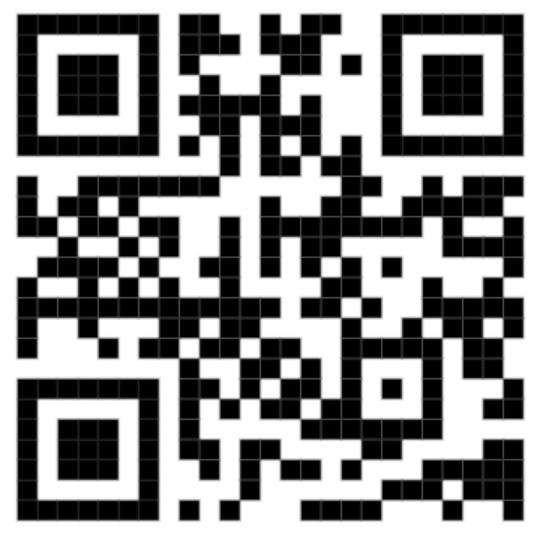 Next stepsWith the final concept plan now completed, the works will then be programmed by inclusion in Council’s Long Term Infrastructure Plan, which will need to be approved by Council. It is envisioned that the initial focus will be on foreshore accessibility and improved drainage.We will ensure residents and the wider community remain informed on the project as it is rolled out including when works are scheduled to begin.Further informationPlease contact Council’s Infrastructure Engineer, Kizito Essuman. Phone 1300 322 322 or email info@frankston.vic.gov.aum, Attn: Kizito EssumanYours faithfully,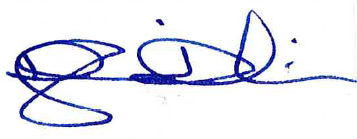 Doug DickinsMANAGER ENGINEERING SERVICES